Publicado en Ciudad de Nueva York, EE. UU. el 16/08/2018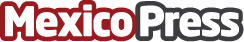 Watts Miners anuncia la última tecnología en minería de criptomonedas para BTC, ETH, LTC, DASH y XMRLas nuevas plataformas de minería de Watts Minners revolucionan el mercado de las criptomonedas por su alto rendimiento y eficienciaDatos de contacto:Watts Miners1740 Broadway 14th Floor Nueva York, NY 10019929-220-9148Nota de prensa publicada en: https://www.mexicopress.com.mx/watts-miners-anuncia-la-ultima-tecnologia-en Categorías: Internacional Finanzas Programación Hardware E-Commerce Innovación Tecnológica http://www.mexicopress.com.mx